Advertisement for the Post of Research AssistantApplications in the format below are invited from Indian citizens for an interview for one post of Research Assistant in Department of Management Studies IIIT Allahabad under a project sponsored by the Indian Council of Social Sciences (ICSSR), Govt. of India. The details are mentioned below:General Information and Terms & Conditions:P.S. The candidates are expected to report within a short notice upon selection.Indian Institute of Information Technology Allahabad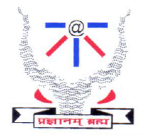 Research & DevelopmentBiodata form for Project Employment1. Candidate’s Profile:  2. Contacts:3. Post Applied for:4. Academic Qualifications:5. Work Experience:6. Reference:7. Declaration: I hereby, undertake that all the details furnished above are true to the best of my knowledge and I am liable for all disciplinary action, if found otherwise. My candidature may kindly be considered for the above temporary  / contractual  / short - term project position as per the rules of R&D Division, IIT Kanpur.Place:										Signature:Date:										Name:   1Title of theProjectSocial Media Presence and Information and Communication Technology (ICT) Adoption Status for lmproving Competitiveness in MSME Sector: A Study of U. P.2Duration6 months (extendable upto max. 9 months)3InvestigatorDr Shailendra Kumar,  Dr. Utkarsh Goel, Dr. Vijaishri Tewari4EssentialQualificationsPh.D. /M.Phil./ Post Graduate in Social Science Discipline with minimum 55% marks. 5DesiredQualificationsEnglish/Hindi ProficiencyAbility to work with digital data and text analysis tools/software7SalaryRs. 16,000/- per month8Date, Time & Venue ofInterviewTo be informed via email. Tentatively in last week of June 2022.9Application ProcedureApplicants are requested to email the filled-in application in the format below to utkarsh@iiita.ac.in (with ‘ICSSR Project’ as subject head) by 15.06.2022, 5 pm. Shortlisted candidates will be notified through email. Candidates are advised carry originals and one set of photocopies of academic testimonials to the interview.10No ObjectionCertificateEmployed candidates are to submit no objection certificate from heremployer at the time of interview11Institute RightThe Institute reserves the right to cancel the recruitment withoutassigning any reason12AgreementSigningSelected candidates shall have to sign an agreement at the time ofjoining.13General terms& conditionsThe position is temporary and the appointment is subject to: (1)satisfactory appraisal every three months; (2) disbursal of ICSSR fund.14TA/DANo TA/DA will be paid for attending the interview.First NameLast NameFather’s NameMother’s NameDate of BirthGender: M / FNationalityPAN No.Marital StatusName of SpouseWhether any  Court Cases Pending ? (if yes mention details)Nearest Police Station from the residence                                           Permanent                                           PermanentCorrespondenceHouse No.Street NameVillage / Town / CityStatePINLandline No.Mobile No.E-MailProject No.Advt. No. & Date:Designation:Duration: S. N.DegreeBoard / UniversityYear of PassingGrade Div.%Subjects StudiedXerox Encl. No. S. N.CompanyDesignationJob ResponsibilitiesDurationXerox Encl. No. S. N.NameAddressContact Details